Aula 2: Contagem – Ciclo 1Aluno(a): _____________________________________________________________________________Problema 1Uma vila tem duas saídas ao norte e duas saídas ao sul. De quantas maneiras é possível sair da vila?Problema 2Quantos são os números inteiros entre 1 e 16 que são múltiplos de 3 ou múltiplos de 7? Problema 3Quantos são os números inteiros entre 1 e 16 que são múltiplos de 3 ou múltiplos de 5?Problema 4Marcelo entrou em uma loja e gostou de 3 calças e de 5 camisas. De quantas maneiras diferentes Marcelo pode comprar uma das peças que ele gostou da loja? Problema 5A diagonal divide um quadrado em dois triângulos. De quantas maneiras diferentes podemos pintar um triângulo de azul ou verde, e o outro triângulo de preto, laranja ou marrom?Problema 6Em uma sala estão 2 meninos e 3 meninas. De quantos modos diferentes podemos escolher um menino e uma menina dessa sala? Problema 7 (Fomin, capítulo 2) No País das Maravilhas existem três cidades A, B e C. Existem seis estradas ligando A a B e quatro estradas ligando B a C. De quantas maneiras é possível dirigir de A à C? 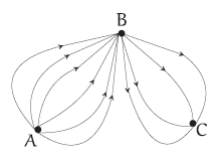 Problema 8Quantos são os números de dois algarismos distintos?Problema 9Quantos são os números pares de dois algarismos distintos?Problema 10Suponha que temos uma coleção com 5 livros de álgebra, 7 livros de combinatória e 10 livros de geometria. De quantas maneiras podemos selecionar dois livros de assuntos diferentes?Problema 11 (apostila 2, exercício 1, página 11) Um grupo de 4 alunos (Alice, Bernardo, Carolina e Daniel) tem que escolher um líder e um vice-líder para um debate. a) Faça uma lista de todas as possíveis escolhas. b) Conte o número de possíveis escolhas e verifique que o Princípio Multiplicativo fornece a resposta correta. Problema 12Um time de futebol de salão com 5 jogadores precisa eleger um capitão e um vice capitão. De quantas maneiras isto pode ser feito?a) Faça uma lista de todas as possíveis escolhas. b) Obtenha a quantidade de elementos desta lista com o uso do Princípio Multiplicativo. Problema 13Considere as seguintes letras A, B, C, D, E, F. a) Quantos anagramas, com duas letras diferentes, podem ser formados com duas destas 6 letras? b) Quantos anagramas, com duas letras diferentes, e que possuem a letra A, podem ser formados com duas destas 6 letras? c) Quantos anagramas de duas letras, começando com uma consoante e terminando com uma vogal, podem ser formados com estas letras? Problema 14Um time de futebol de campo com 11 jogadores precisa eleger um capitão e um vice-capitão. a) De quantas maneiras esta escolha pode ser feita? b) Neste caso é viável listar todas estas possibilidades? Problema 15 (Plínio et al, exemplo 2.7, página 40) a) De quantas maneiras podemos dar dois prêmios a uma classe com 10 pessoas, de modo que os prêmios não sejam dados a uma mesma pessoa? b) E se os prêmios puderem ser entregues para uma mesma pessoa? Problema 16 (Q3N2 - Banco de Questões da OBMEP – 2013) - Os funcionários do hospital Um hospital tem os seguintes funcionários:Sara Dores da Costa: reumatologistaIná Lemos: pneumologistaEster Elisa: enfermeiraEma Thomas: traumatologistaAna Lisa: psicanalistaInácio Filho: obstetraa) De quantas maneiras os funcionários podem fazer uma fila?b) De quantas maneiras os mesmos funcionários podem sentar numa mesa redonda? Lembre-se que, numa mesa redonda, se todos se mudam para a cadeira da esquerda, a mesa continua igual!c) E de quantas maneiras os funcionários podem compor uma comissão formada por presidente, vice-presidente e suplente?Problema 17 (Q11N2 - Banco de Questões da OBMEP - 2014) - ComissõesEm uma sala de aula há uma turma de dez alunos. Precisa-se escolher uma comissão de três alunos para representar esta turma, sendo a comissão composta por: um porta-voz, um diretor de artes e um assessor técnico. Nenhum aluno pode acumular cargos.a) De quantas maneiras esta comissão pode ser formada?b) Quantas comissões diferentes podem ser formadas com os alunos Leandro, Renato e Marcelo?c) Considere agora comissões sem cargos específicos. Use os itens a) e b) anteriores para descobrir quantas comissões sem cargos específicos podem ser formadas.Problema 18Quantos números pares de 4 algarismos distintos podem ser formados utilizando os números 0,1, 2, 3, 4, 5, 6 e 7?